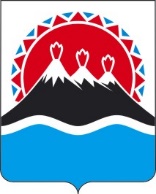 П О С Т А Н О В Л Е Н И ЕПРАВИТЕЛЬСТВАКАМЧАТСКОГО КРАЯг. Петропавловск-КамчатскийПРАВИТЕЛЬСТВО ПОСТАНОВЛЯЕТ:1. Внести в постановление Правительства Камчатского края от 19.12.2008 № 442-П «Об утверждении Положения об Инспекции государственного строительного надзора Камчатского края» следующие изменения:1) преамбулу изложить в следующей редакции:«В соответствии с постановлениями Губернатора Камчатского края 
от 21.09.2020 № 171 «Об утверждении структуры исполнительных органов Камчатского края», от 27.05.2022 № 57 «О системе исполнительных органов Камчатского края»;2) в приложении:а) часть 1 изложить в следующей редакции:«1. Инспекция государственного строительного надзора Камчатского края (далее – Инспекция) является исполнительным органом Камчатского края, осуществляющим на территории Камчатского края функции по выработке и реализации региональной политики, по нормативному правовому регулированию, по контролю (надзору) и иные правоприменительные функции в соответствующей сфере деятельности.»;б) в части 2 слова «государственной власти» исключить;в) в части 2.2 слова «регионального контроля» заменить словами «регионального государственного контроля»;г) в части 4 слова «государственной власти» исключить;д) часть 6 изложить в следующей редакции:«6. Инспекция по вопросам, отнесенным к ее компетенции, издает приказы.»;е) в части 8 слово «его» заменить словом «ее»;ж) в части 16 слова «государственного контроля» заменить словами «регионального государственного контроля»;з) в части 17.2 слова «и иных» заменить словами «и (или) иных»;и) в части 18.3 слова «специальных программ» заменить словами 
«по чрезвычайным ситуациям»;к) в части 22.1 слова «и надзор в сфере» заменить словами «(надзор) 
в области»;л) в части 22.12 слова «официальном сайте Инспекции» заменить словами «официальном сайте исполнительных органов Камчатского края на странице Инспекции»;м) в части 36.2 слова «государственной власти» исключить;н) в части 36.3 слова «государственной власти» исключить;о) в части 36.8 слова «контроля и надзора» заменить словами «контроля (надзора)»;п) в части 36.13 слова «Федерального закона Российской Федерации» заменить словами «Федерального закона», слова «контроля и надзора» заменить словами «контроля (надзора)»;р) в части 36.17 слова «государственной власти» исключить;с) в части 37.4 после слова «самоуправления» дополнить словами «муниципальных образований в Камчатском крае»;т) в части 41.9 слово «ему» заменить словом «ей».2. Настоящее постановление вступает в силу после дня его официального опубликования.[Дата регистрации]№[Номер документа]О внесении изменений в постановление Правительства Камчатского края от 19.12.2008 
№ 442-П «Об утверждении Положения об Инспекции государственного строительного надзора Камчатского края»Председатель Правительства Камчатского края[горизонтальный штамп подписи 1]Е.А. Чекин 